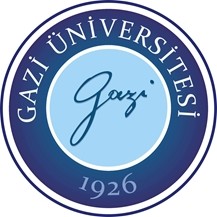 GAZİ ÜNİVERSİTESİTÜRK DÜNYASI UYGULAMA VE ARAŞTIRMA MERKEZİ(TÜRKDAM)2021 YILI FAALİYET RAPORUSUNUŞGazi Üniversitesi Türk Dünyası Uygulama ve Araştırma Merkezi kuruluşunun üzerinden geçen dört aylık süreyi Merkezin amaçları ve hedefleri doğrultusunda paydaş olabilecek kurum ve kuruluşlarla bağlantı kurma, öncelikli olarak da Türk Cumhuriyetlerinin Ankara Büyükelçilikleri Eğitim ve Kültür Müşavirlikleri, Üniversitemizin Türk Cumhuriyetlerinden öğrencileriyle toplantılar yaparak onlarla kalıcı iletişim ağları oluşturma etkinliklerine ayırmıştır. Merkezimiz Türk Dünyası ile ilgili özet bilgilendirme duyurularını web sayfası beraberinde sosyal ağlar aracılığı ile etkili bir şekilde yapmayı Merkezimizde görevlendirilen kısmi zamanlı öğrencilerimizin özverili çabalarıyla kısa zamanda gerçekleştirmiştir. Merkezimiz, hazırladığı kısa film ve duyurularla internet üzerinden sosyal ağlar üzerinden daha geniş bir kitleye ulaşmayı, Türklük bilgilerini yaygınlaştırmayı amaçlamaktadır.Türk Dünyası Uygulama ve Araştırmaları ile ilgili  çalışmalar yapmak üzere Üniversitemiz bünyesinde yeni kurulan Merkezimizin varlığı ile ilgili farkındalık programları da düzenlenmiştir. Bunlardan 29 Ekim 2021 de“Cumhuriyet Bayramımızı Türk Dünyası ile Birlikte Kutluyoruz” etkinliği Türk Cumhuriyetleri ile kederde olduğu gibi sevinçlerde de ortak olabilmeyi yaşatan harekete geçiren etkinliklerden biri olmuştur. 23 Aralık 2021 tarihinde ise KKTC Cumhurbaşkanı Sayın Ersin Tatar’ın katılımıyla gerçekleştirdiğimiz Kıbrıs Türklerinin Varlık Mücadelesinde Gazi’nin Kahramanları etkinliğimiz şehitlerimize vefa duygusunun, geleceğimiz gençlerimize ise sorumluluğumuzun bir sonucuydu. Türk dünyası ile ilgili yaptığımız tüm çalışmalarımızda başta Rektörümüz Prof. Dr. Musa YILDIZ olmak üzere Gazi Üniversitesinin akademik ve idari personelinin desteklerini, öğrencilerimizin varlığını yanımızda hissetmenin çalışmalarımıza güç kattığını teşekkürlerimle ifade etmek isterim.Gazi Üniversitesi Türk Dünyası Uygulama ve Araştırma Merkezinin hayata geçtiği kısa sürede önemli gördüğümüz, gerçekleştirilen ve devam eden bütün çalışmalarında Merkezimizin yönetim kurulunu oluşturan değerli hocalarımızın büyük bir içtenlikle, gönülden sundukları bilgi birikimleri ve tecrübeleri bulunmaktadır. Gazi Üniversitesi Türk Dünyası Uygulama ve Araştırma Merkezi’nin hedef ve amaçları doğrultusunda nice başarılı çalışmaları gerçekleştireceği inancıyla….                                              Prof.Dr. Alev Çakmakoğlu KURUGazi Üniversitesi Türk Dünyası Uygulama ve Araştırma Merkezi MüdürüGENEL BİLGİLERA. Misyon ve VizyonMisyonTürk Dünyasını oluşturan soydaş ve akraba toplulukları hakkında araştırma yapmak, araştırmacıları desteklemek, Türk milletinin değerleri ile ilgili araştırmaları takip etmek ve aynı alanda faaliyet gösteren kurum ve kuruluşlarla işbirliği yaparak çalışmaların yaygınlaştırılmasına katkıda bulunmak,  bu alanda eğitim-öğretim faaliyetleri gerçekleştirmektir. Merkezin amacı; bilimsel ve sanatsal faaliyetlerle Türk Dünyasının ortak paydası olan örf, âdet, gelenek-görenek ve kültürel değerlerini tespit etmek; bunları çeşitli yayın ve etkinliklerle bilim dünyasıyla ve kamuoyuyla paylaşarak tanıtmak, yaygınlaştırmak ve nesilden nesile aktarılmasını sağlamaktır.Vizyon“Türklük Bilimi” alanında yurt içi ve yurt dışı ilgili kurum ve kuruluşlarla işbirliği yaparak köklü ve zengin bir kültüre sahip Türk tarihi, Türk kültürü ve medeniyetini ulusal ve uluslararası ölçekte araştırılması, öğrenilmesi ve öğretilmesi ve tanıtılmasıyla ilgili projeler üretmek; Böylece Türk toplumunun dikkatini milli ve manevi değerlere çekerek duygu birliği oluşturmak ve bu alanda farkındalık yaratmak, toplumda birlik bilincinin oluşmasında liderlik yapmaktır. Türk kültür ve medeniyeti alanında yapılacak çalışmalar ve sonuçları ile Türk dünyası ve dünya kültür mirasına katkıda bulunmaktır.AmaçlarMerkezin amaçları; ilgili mevzuat hükümleri kapsamında Türk Dünyasını oluşturan soydaş ve akraba topluluklar hakkında araştırma yapmak, araştırmacıları desteklemek, Türk milletinin değerleri ile ilgili araştırmaları takip etmek ve aynı alanda faaliyet gösteren kurumlarla/kuruluşlarla iş birliği yaparak çalışmaların yaygınlaştırılmasına katkıda bulunmak ve eğitim-öğretim faaliyetleri gerçekleştirmektir.B. Yetki, Görev ve Sorumluluklar1-Merkezin Kuruluş Mevzuatı Türk Dünyası Uygulama ve Araştırma Merkezi, Gazi Üniversitesi Rektörlüğünün teklifi doğrultusunda, Yükseköğretim Yürütme Kurulu toplantısında 16.06.2021 tarihinde,  2547 Yükseköğretim Kanununun 2880 sayılı Kanunla değişik 7/d-2 maddesi uyarınca, söz konusu teklif görüşülüp kabul edilmiş, Merkez yönetmeliğinin 20 Ağustos 2021 tarihinde Resmi Gazete yayınlanması ile kuruluşu gerçekleşmiştir.2- Merkezin Faaliyet Alanlarıa) Türk dünyasının dil, tarih ve edebiyat eserlerini, mimarisini, görsel, geleneksel el sanatlarını ve musiki sanatlarını, değerlerini incelemek.b) Türk kültürünü kapsayan alanlarda araştırmalar planlamak ve faaliyet göstermek.c) Türk dünyasıyla ilgili bilimsel araştırmalara ve sosyal çalışmalara destek olmak.ç) İlgili mevzuat hükümleri kapsamında Türk dünyasıyla ilgili konularda ulusal ve uluslararası konferans, kongre, sempozyum, çalıştay, panel, konser, sergi ve benzeri organizasyonlar düzenleyerek elde edilen sonuçları Türk ve dünya kamuoyuna duyurmak.d) Türk dünyasının ortak değerlerini tanıtmak adına bilimsel çalışmalar ve sanatsal etkinlikler yapmak.e) İlgili mevzuat hükümleri kapsamında yurt içinde ve yurt dışında, bünyesinde Türk dünyası ile ilgili bölüm veya araştırma merkezleri bulunan diğer üniversite, kurum ve kuruluşlarla iş birliği yapmak.II. FAALİYETLERE İLİŞKİN BİLGİ VE DEĞERLENDİRMELERMerkezimizin kendisine ait bütçesi bulunmamaktadır.Faaliyet BilgileriDüzenlenen Bilimsel Toplantılara ve Etkinliklere Katılan Öğrenci ve Personel SayısıKURUMSAL KABİLİYET ve KAPASİTENİN DEĞERLENDİRİLMESİÜstünlüklerDinamik, gelişime açık ve Türk Dünyasının değerlerine önem veren bir yönetim kadrosuna sahip olmak,Merkezin amaçlarına ve hedeflerine yönelik plan ve çalışmalarda, üniversite üst yönetiminden destek görmek,Alanında uzman, yenilikçi ve Türk Milli değerlerine sahip yönetim kurulu, danışman kurulu ve paydaş kurula sahip olmak,Öğrencilerin ve akademisyenlerin kendilerini geliştirebileceği çalışmalar gerçekleştirmek,Öğrencilerin sorunlarına çözüm, maddi ve manevi değerlerine sahip çıkan misyon ve vizyona sahip olmak.Zayıflıklar Uluslararası alanda Üniversitemizi temsil etmek adına gerçekleştireceğimiz etkinliklerde yurtdışı planlarına ve merkezin kendi bünyesinde gerçekleştireceği etkinlikler için ödenek olmaması.DeğerlendirmeMerkezin asıl amacı, Türk dünyasının maddi ve manevi kültürel değerlerini araştırmak, bununla ilgili projeler oluşturmak, Türk dünyasıyla ilgili akademik seviyede bölüm ve araştırma merkezlerinin kurulmasını teşvik etmek, desteklemek;  ilgili birimlerle işbirliği yapmaktır. Merkez, Türk dünyasının ortak kültür unsurlarını araştıran paydaşlarla işbirliği yaparak farklı coğrafyalarda yaşayan Türkler arasında kardeşlik duygularını pekiştirerek ortak bir bilinç oluşturmaktır. ÖNERİ VE TEDBİRLERTürk Dünyası Uygulama ve Araştırma Merkezi tarafından amaç edinilen çalışmaların yürütülmesi, Üniversitemizin ulusal ve uluslararası düzeyde etkinliğini artıracak, Türk Dünyası ile ilgili akademik çalışmaları teşvik edecek ve öğrenci merkezli çalışma alanını artıracağı yönünde katkı sağlayacaktır. Geçmişten bugüne maddi ve manevi kültürel değerlerimizin gelecek nesillere aktarılması, hızla gelişen dünya düzeni için daha da önemli bir hale gelmektedir. Köklerimize tutunmak ve benliğimize sarılmak, geleceğimizi inşa etme sürecinde birçok kapı açacaktır. Cumhuriyetimizin temel duyguları ile bir çatı altında birleşmek, akademik dünya için de öğrenciler için de büyük bir önem arz etmektedir.	İÇ KONTROL GÜVENCE BEYANIYetkim dahilin de;Bu raporda yer alan bilgilerin güvenilir, tam ve doğru olduğunu beyan ederim. İç kontrol sisteminin işlemlerin yasallık ve düzenliliğine ilişkin yeterli güvenceyi sağladığımı bildiririm. Bu güvence, üst yönetici olarak sahip olduğum bilgi ve değerlendirmeleri, iç kontroller, iç denetçi raporları ile Sayıştay raporları gibi bilgim dahilindeki hususlara dayanmaktadır. Burada raporlanmayan, idarenin menfaatlerine zarar veren herhangi bir husus hakkında bilgim olmadığını beyan ederim. (ANKARA – 17.01.2022) Prof. Dr. Alev ÇAKMAKOĞLU KURUTürk Dünyası Uygulama ve Araştırma Merkezi MüdürüTürk Dünyasından Öğrencilerimizle Buluşma             26.10.2021Cumhuriyet BayramımızıTürk Dünyası ile BirlikteKutluyoruz              29.10.2021 Üniversitemizin  KKTC Öğrencileri ile Toplantı            15.11.2021Üniversitemizin Özbekistanlı Öğrencileri ile Toplantı            22.11.2021Üniversitemizin Kırgızistanlı Öğrencileri ile Toplantı             29.11.2021Üniversitemizin Kazakistanlı Öğrencileri ile Toplantı             06.12.2021Üniversitemizin Azerbaycanlı Öğrencileri ile Toplantı              13.12.2021Üniversitemizin Türkmenistanlı Öğrencileri ile Toplantı              20.12.2021Kıbrıs Türklerinin Varlık Mücadelesinde Gazi’nin Kahramanları Anma Töreni              23.12.2021 BÖLÜM ADISempozyumSempozyumKongreKongresöyleşisöyleşiPanelPanelSeminerSeminerDiğer*EtkinliklerDiğer*EtkinliklerGenel ToplamBÖLÜM ADIABABABABABABGenel Toplam729BÖLÜM ADISempozyumSempozyumKongreKongreKonferansKonferanssöyleşisöyleşiSeminerSeminerDiğer *EtkinliklerDiğer *EtkinliklerBÖLÜM ADIABABABABABAB350700